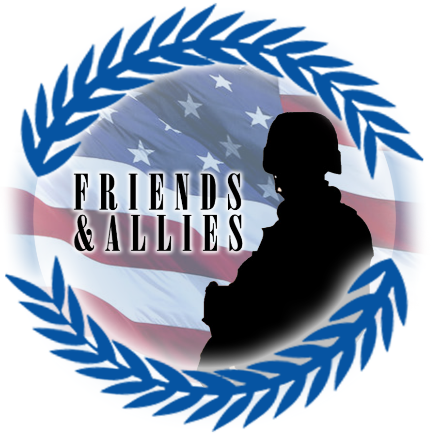 Name: 												Address: 												Phone: 						Email: 					Birth date: 						SSN: 						Date needed helped: 										Income (Check one): Work         Self employed         Assistance         Friends & FamilyHow much income do you have monthly? 							Please explain what help you need and why you need help?Applying for: Toys for tots         Household goods         Food         Financial Boy         Girl Ages 				